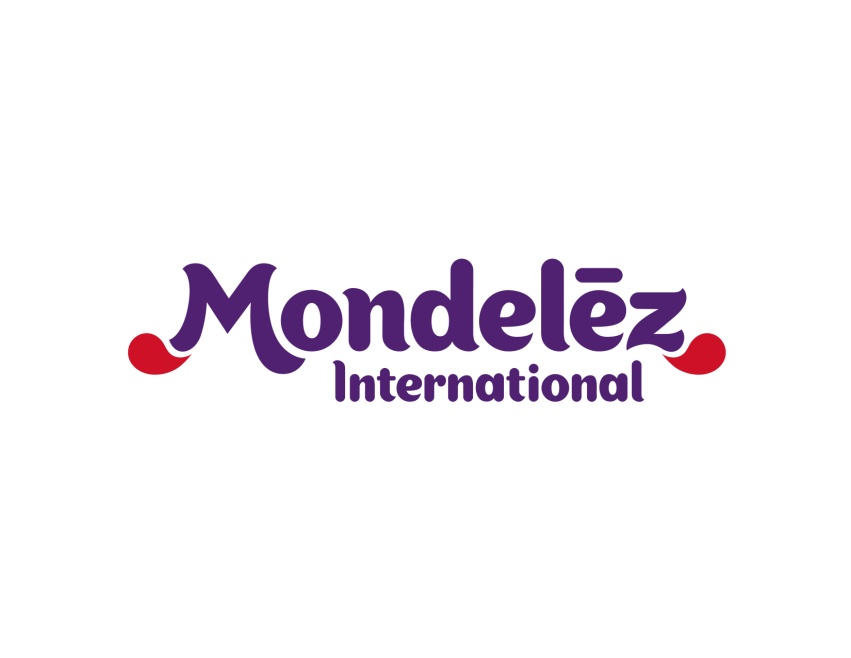 Návrat limitované edice Fidorky 
rozjíždí nová on-line kampaň Úspěšná edice Fidorky s karamelovou příchutí se od září vrací na pulty českých a slovenských obchodůŠestitýdenní on-line kampaň spojenou se soutěží pro příznivce připravila pro Fidorku agentura FriendlyPRAHA 12. září 2016 – Značka Fidorka z portfolia Mondelez dnes představuje novou digitální kampaň k podpoře prodeje limitované edice Fidorky s karamelovou příchutí v mléčné čokoládě. Komunikace proběhne na sociálních sítích, dále bude podpořena bannerovou reklamou a kampaní na YouTube s odkazem na soutěžní webové stránky www.vykutalenarostarna.cz, ve slovenské verzi pak www.vykotulanesibalstvo.sk. Zde si návštěvníci připomenou návrat šestice hrdinů – Rošťáka, Romantičky, Šviháka, Stydlínky, Pohodáře a Frajera, kteří jsou symbolem obalů této limitované edice Fidorky. V průběhu šesti týdenních kol budou mít soutěžící šanci postupně vyhrát Fidorky s jedním ze šesti hrdinů splněním dvou rošťáckých úkolů.            „Fidorka dlouhodobě patří mezi oblíbené české tradiční značky. Při aktivaci prodeje limitovaných edicí chceme našim zákazníkům přinést vždy něco nového a hravého,“ uvedla Alena Kratochvílová, brand manažerka značky Fidorka. „Tentokrát jsme pro ně připravili další vykutálenou soutěž, během které nám mohou ukázat také svou vlastní kreativitu, a věříme, že se při ní i pobaví. Karamelová příchuť si už v minulosti získala své příznivce, vsadili jsme proto na ni i pro příští půlrok,“ dodává.  Limitovaná edice Fidorky s karamelovou příchutí v mléčné čokoládě střídá Fidorku kávovou a v běžném prodeji ji bude možné zakoupit příštích šest měsíců. Doplní tak stálé portfolio produktů této značky pro české a slovenské zákazníky, Fidorku hořkou s oříškovou nebo čokoládovou náplní, Fidorku mléčnou s oříškovou náplní či kokosem a Fidorku bílou s čokoládovou náplní. 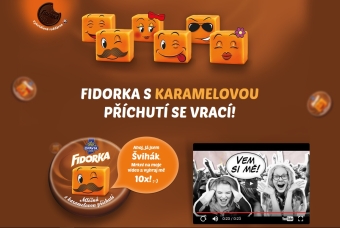 Tiskové zprávy společnosti Mondelez najdete zde: http://www.mynewsdesk.com/cz/mondelez-cz-sk O společnosti Mondelez Czech Republic s.r.o. Společnost Mondelez Czech Republic s.r.o. je součástí skupiny společností Mondelēz International, která je předním světovým výrobcem čokolády, sušenek, žvýkaček a bonbonů. Skupina v současné době zaměstnává téměř 100 tisíc zaměstnanců a své výrobky prodává ve 165 zemích světa. Mezi její nejznámější značky patří čokoláda Milka a Cadbury, sušenky Oreo a LU nebo žvýkačky Trident. Do portfolia produktů na českém a slovenském trhu patří značky BeBe Dobré ráno, Brumík, Fidorka, Figaro, Halls, Kolonáda, Miňonky, TUC či Zlaté. Mondelēz International je v České republice a na Slovensku jedničkou ve výrobě sušenek a čokoládových cukrovinek. Ve čtyřech továrnách, dvou obchodních jednotkách a centru sdílených služeb zaměstnává téměř 3 tisíce lidí. Obchodní zastoupení firmy zde prodává 430 produktů pod 19 značkami. Více na www.mondelezinternational.com, www.facebook.com/mondelezinternational a www.twitter.com/MDLZ.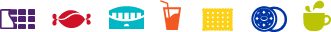 Kontakt:Daniela SchnurpfeilEMC Public Relations724 101 396  mondelez@emcgroup.cz